Learning JournalAboutIn general, a Learning Journal is a collection of notes, observations and thoughts built up as a result of a period of learning. Your Learning Journal should focus on your personal responses, reactions and reflections to new ideas or new ways of thinking about a topic that you have been introduced to through learning – as the topic of LMOs/GMOs at this meeting.Please find below a set of questions to guide you in your note taking and reflections during the Third Joint Round Table on LMOs/GMOs. You might also alter or add questions.How to use itPlease use one journal page per thematic session to note down interesting ideas or flashes of inspiration that you have while listening to the presentations and engaging in discussions. It is intended to be your personal note book for this meeting. Your notes and reflections can also guide you when you are back home exchanging with colleagues and developing ideas and recommendations for concrete actions.Learning Journal QuestionsFlashes of inspiration I had:What I find puzzling, difficult or contradictory?How can I reach a better understanding of these issues?What do I need to know more about, and how can I go about finding out more?This could be helpful / relevant for the situation in my country/back home:When I am back home, I can immediately implement/initiate this:1.2.3.What issues will be good to address or reinforce at future joint Aarhus Convention / CBD events?   Session II. Ratification and implementation…	16 December 2019 
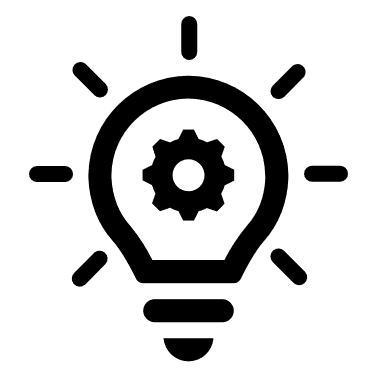            Flashes of inspiration I had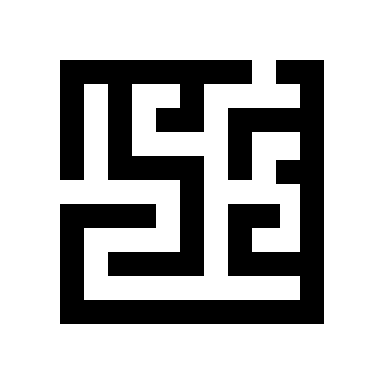             What I find puzzling, difficult or contradictory?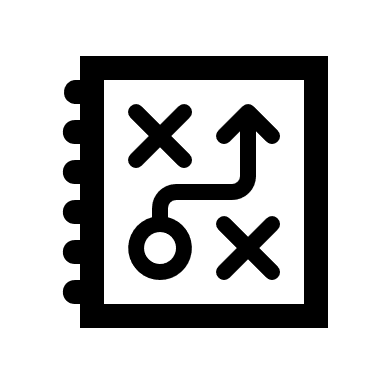             How can I reach a better understanding of these issues?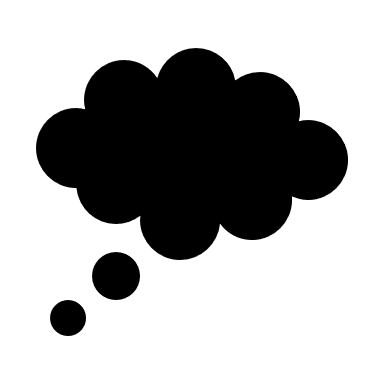                 What do I need to know more about, and how can I go about finding out more?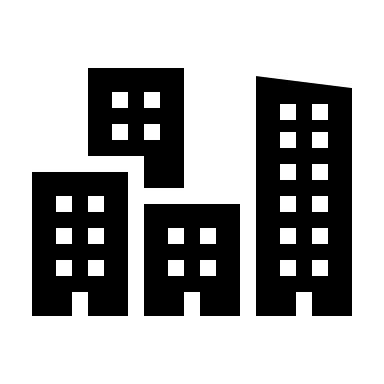            This could be helpful / relevant for the situation in my country/back home: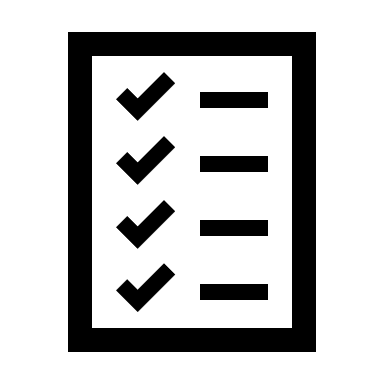            When I am back home, I can immediately implement/initiate this:    1.    2.    3. 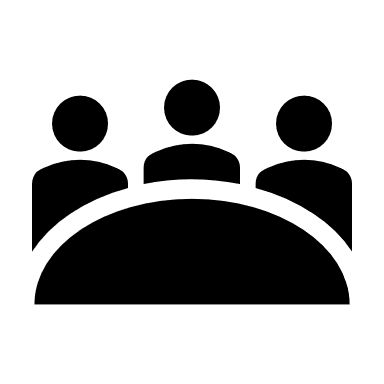            What issues will be good to address / reinforce at future joint Aarhus Convention / CBD 
           events?   Session III. Access to information	16 December 2019 
           Flashes of inspiration I had            What I find puzzling, difficult or contradictory?            How can I reach a better understanding of these issues?                What do I need to know more about, and how can I go about finding out more?           This could be helpful / relevant for the situation in my country/back home:           When I am back home, I can immediately implement/initiate this:    1.    2.    3.            What issues will be good to address / reinforce at future joint Aarhus Convention / CBD 
           events?   Session IV. Public Awareness	17 December 2019 
           Flashes of inspiration I had            What I find puzzling, difficult or contradictory?            How can I reach a better understanding of these issues?                What do I need to know more about, and how can I go about finding out more?           This could be helpful / relevant for the situation in my country/back home:           When I am back home, I can immediately implement/initiate this:    1.    2.    3.            What issues will be good to address / reinforce at future joint Aarhus Convention / CBD 
           events?   Session V. Public Participation	17 December 2019 
           Flashes of inspiration I had            What I find puzzling, difficult or contradictory?            How can I reach a better understanding of these issues?                What do I need to know more about, and how can I go about finding out more?           This could be helpful / relevant for the situation in my country/back home:           When I am back home, I can immediately implement/initiate this:    1.    2.    3.            What issues will be good to address / reinforce at future joint Aarhus Convention / CBD 
           events?